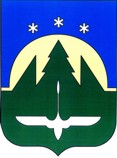 МУНИЦИПАЛЬНАЯ КОМИССИЯ ПО ДЕЛАМ НЕСОВЕРШЕННОЛЕТНИХ И ЗАЩИТЕ ИХ ПРАВ ГОРОДА ХАНТЫ-МАНСИЙСКАПОСТАНОВЛЕНИЕ№ 65 6 августа 2020 года, 14.15Место проведения: г. Ханты-Мансийск, ул. Свердлова, 11, кабинет 1Сведения об участниках заседания, отсутствующих указаны в протоколе заседания КомиссииОб итогах проведения специализированныхмероприятий «Право ребенка», «Лето»межведомственной профилактическойоперации «Подросток»Заслушав и обсудив информацию отделения по делам несовершеннолетних межмуниципального отдела Министерства внутренних дел Российской Федерации «Ханты-Мансийский» об итогах проведения специализированных мероприятий «Право ребенка», «Лето» межведомственной профилактической операции «Подросток», комиссия отмечает:В целях предупреждения безнадзорности, выявления несовершеннолетних, оказавшихся в трудной жизненной ситуации, находящихся в социально опасном положении, оказания им помощи, принятия мер по выявлению и привлечению к ответственности лиц, вовлекающих несовершеннолетних в противоправную деятельность, совершающих против них преступления сотрудниками межмуниципального отдела Министерства внутренних дел Российской Федерации «Ханты-Мансийский» проводятся следующие профилактические мероприятия:- рейдовые мероприятия совместно с представителями субъектов системы профилактики безнадзорности и правонарушений несовершеннолетних по месту жительствадетей и подростков, находящихся в социально опасном положении, проживающих в семьях, находящихся в социально опасном положении, с целью контроля за времяпровождением, исполнением требований, предусмотренных режимом повышенной готовности,семей, находящихся в социально опасном положении, с целью осуществления контроля за исполнением родителями обязанностей по воспитанию, содержанию, защите прав и интересов несовершеннолетних, несовершеннолетних, осужденных к мерам наказания, не связанным с лишением свободы, с целью контроля за исполнением ими обязанностей, возложенных судом;- беседы с участниками онлайн-площадок, направленные на предупреждение чрезвычайных происшествий, сохранность личного имущества, профилактику преступлений и правонарушений несовершеннолетних;- осуществление проверок общественных мест и мест концентрации молодежи, проведение разъяснительных бесед с продавцами объектов торговли о недопущении фактов реализации алкогольной и табачной продукции несовершеннолетним;- оперативно-профилактическая операция «Велосипед», направленная на предупреждение преступлений имущественного характера, в том числе хищений средств передвижения.Всего за период проведения межведомственной профилактической операции «Подросток» (июнь - текущий период августа 2020 года) выявлено:5 несовершеннолетних, совершивших противоправные, антиобщественные деяния, подростки поставлены на профилактический учет территориального органа внутренних дел, в отношении каждого организована индивидуальная профилактическая работа; 33 несовершеннолетних, совершивших 50 административных правонарушений, в том числе за нарушение правил поведения при режиме повышенной готовности - 13;4 безнадзорных несовершеннолетних, родители которых привлечены к административной ответственности по части 1 статьи 5.35 Кодекса Российской Федерации об административных правонарушениях.На основании изложенного, в соответствии с п. 4, 5, 7 положения о муниципальной комиссии по делам несовершеннолетних и защите их прав города Ханты-Мансийска, утвержденного постановлением Администрации города Ханты-Мансийска № 1286 от 29.11.2018, комиссия постановила:1. Информацию об итогах проведения специализированных мероприятий «Право ребенка», «Лето» межведомственной профилактической операции «Подросток» принять к сведению.2. Межмуниципальному отделу Министерства внутренних дел Российской Федерации «Ханты-Мансийский» (А.В. Фисенко) рекомендовать:Провести анализ преступлений, правонарушений и антиобщественных деяний, совершенных несовершеннолетними в период летних каникул 2020 года, в разрезе общеобразовательных организаций.Информировать Департамент образования Администрации города Ханты-Мансийска о состоянии преступности и правонарушений несовершеннолетних по итогам летнего периода (июнь-август) 2020 года в целях принятия дополнительных мер, направленных на выявление причин и условий, способствующих противоправному поведению обучающихся, их устранение.Инициировать освещение сведений о состоянии преступности и правонарушений несовершеннолетних по итогам летнего периода 2020 года на собраниях для родителей обучающихся общеобразовательных организаций, организованных в связи с началом 2020-2021 учебного года, предусмотрев, в том числе дистанционную (онлайн, офлайн) форму взаимодействия с родителями.Краткую информацию об итогах проведенной работы по исполнению данного поручения с указанием сведений о состоявшихся профилактических мероприятиях для родителей обучающихся с участием сотрудников межмуниципального отдела Министерства внутренних дел Российской Федерации «Ханты-Мансийский» с приложением копии информационного письма в адрес Департамента образования Администрации города Ханты-Мансийска направить в муниципальную комиссию по делам несовершеннолетних и защите их прав города Ханты-Мансийска.Срок исполнения: до 15 октября 2020 года.	3. Департаменту образования Администрации города Ханты-Мансийска (Ю.М. Личкун):	3.1. Организовать в рамках специализированного мероприятия «Всеобуч» межведомственной профилактической операции «Подросток» при участии членов муниципальной комиссии по делам несовершеннолетних и защите их прав города Ханты-Мансийска проведение анализа деятельности муниципальных общеобразовательных организаций в части соблюдения гарантий реализации прав несовершеннолетних на образование, выявления обучающихся, не преступивших к обучению, принятия мер к возращению их в образовательные организации, оказания им помощи.	О результатах проведенного анализа деятельности муниципальных общеобразовательных организаций информировать муниципальную комиссию по делам несовершеннолетних и защите их прав города Ханты-Мансийска в рамках рассмотрения вопроса «Об итогах проведения специализированного мероприятия «Всеобуч» межведомственной профилактической операции «Подросток».	Срок исполнения: до 10 октября 2020 года.3.2. Принять меры по вовлечению обучающихся 6-10 классов из числа  несовершеннолетних, находящихся в социально опасном положении, состоящих на профилактическом учете межмуниципального отдела Министерства внутренних дел Российской Федерации «Ханты-Мансийский», к участию в проекте по ранней профориентации «Билет в будущее».Организовать индивидуальное информирование несовершеннолетних указанной категории, родителей о проекте, содействие им в регистрации на платформе, сопровождение их участия на каждом этапе: онлайн-диагностика, профессиональные пробы.Сведения об участии несовершеннолетних, находящихся в социально опасном положении, в проекте «Билет в будущее» в разрезе общеобразовательных организаций с указанием освоенных профессиональных компетенций направить в адрес муниципальной комиссии по делам несовершеннолетних и защите их прав города Ханты-Мансийска. Срок исполнения: до 25 декабря 2020 года.4. Департаменту образования (Ю.М. Личкун), Управлению физической культуры, спорта и молодежной политики (О.А. Киприянова), Управлению культуры (Н.А. Липарчук) Администрации города Ханты-Мансийска: 4.1. Обеспечить размещение в средствах массовой информации, в том числе на Официальном информационном портале органов местного самоуправления города Ханты-Мансийска, на информационных сайтах образовательных организаций, учреждений культуры, физической культуры и спорта, в официальных группах в социальных сетях, интернет-мессенджерах сведений о деятельности объединений дополнительного образования, клубных формирований, спортивных секций для несовершеннолетних с указанием расписания занятий, контактных номеров телефонов. Срок исполнения: до 1 октября 2020 года.4.2. Обеспечить проведение в 2020-2021 учебном году мониторинга занятости несовершеннолетних, находящихся в социально опасном положении, состоящих на профилактическом учете межмуниципального отдела Министерства внутренних дел Российской Федерации «Ханты-Мансийский», детей, проживающих в семьях, находящихся в социально опасном положении, в объединениях дополнительного образования, клубных формированиях, спортивных секциях образовательных организаций, учреждений культуры, физической культуры и спорта.Сведения о досуговой занятости несовершеннолетних, находящихся в социально опасном положении, направлять в адрес муниципальной комиссии по делам несовершеннолетних и защите их прав города Ханты-Мансийска.Срок исполнения: до 15 октября 2020 года, 15 января 2021 года, 15 мая 2021 года.Председательствующийв заседании комиссии:                                                               И.Г. Васильева